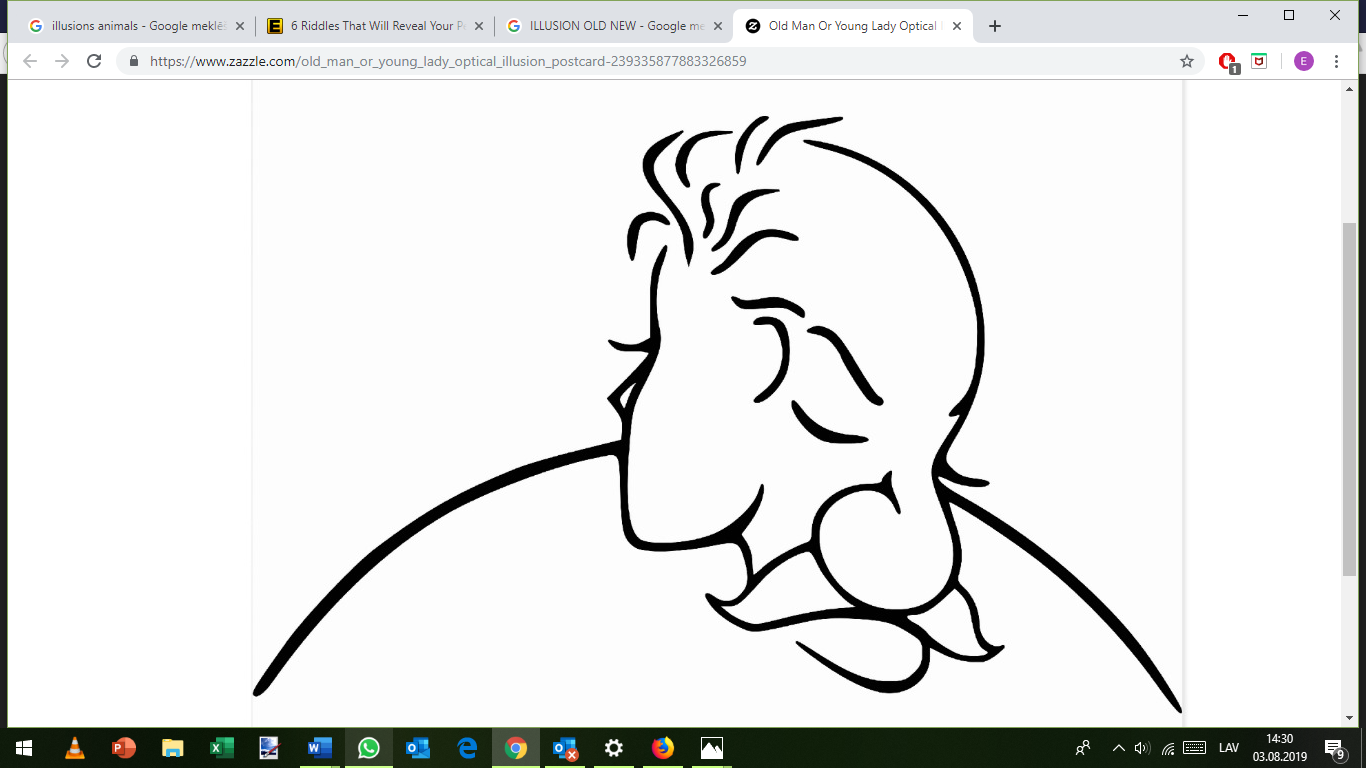 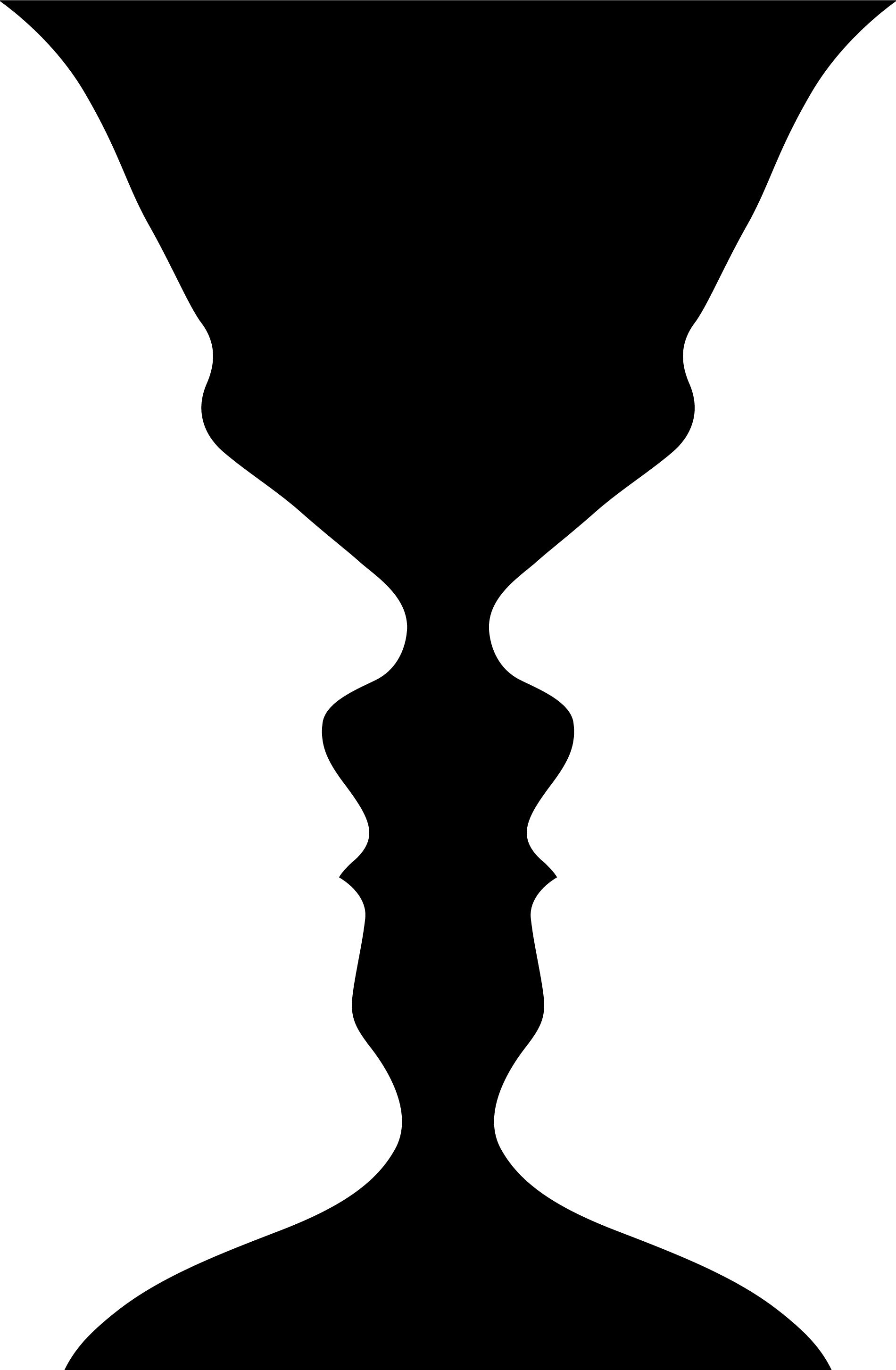 SALĪDZINI LĪNIJU GARUMU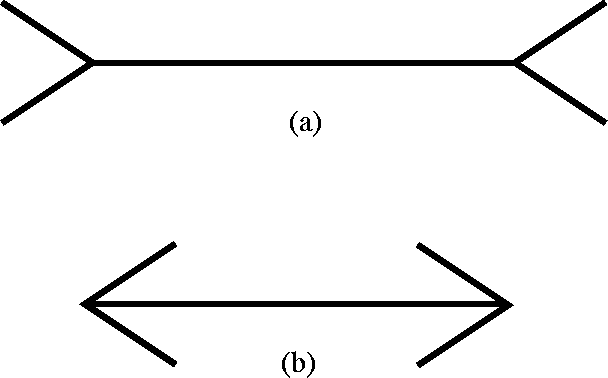 SALĪDZINI VIDĒJO APĻU LIELUMU 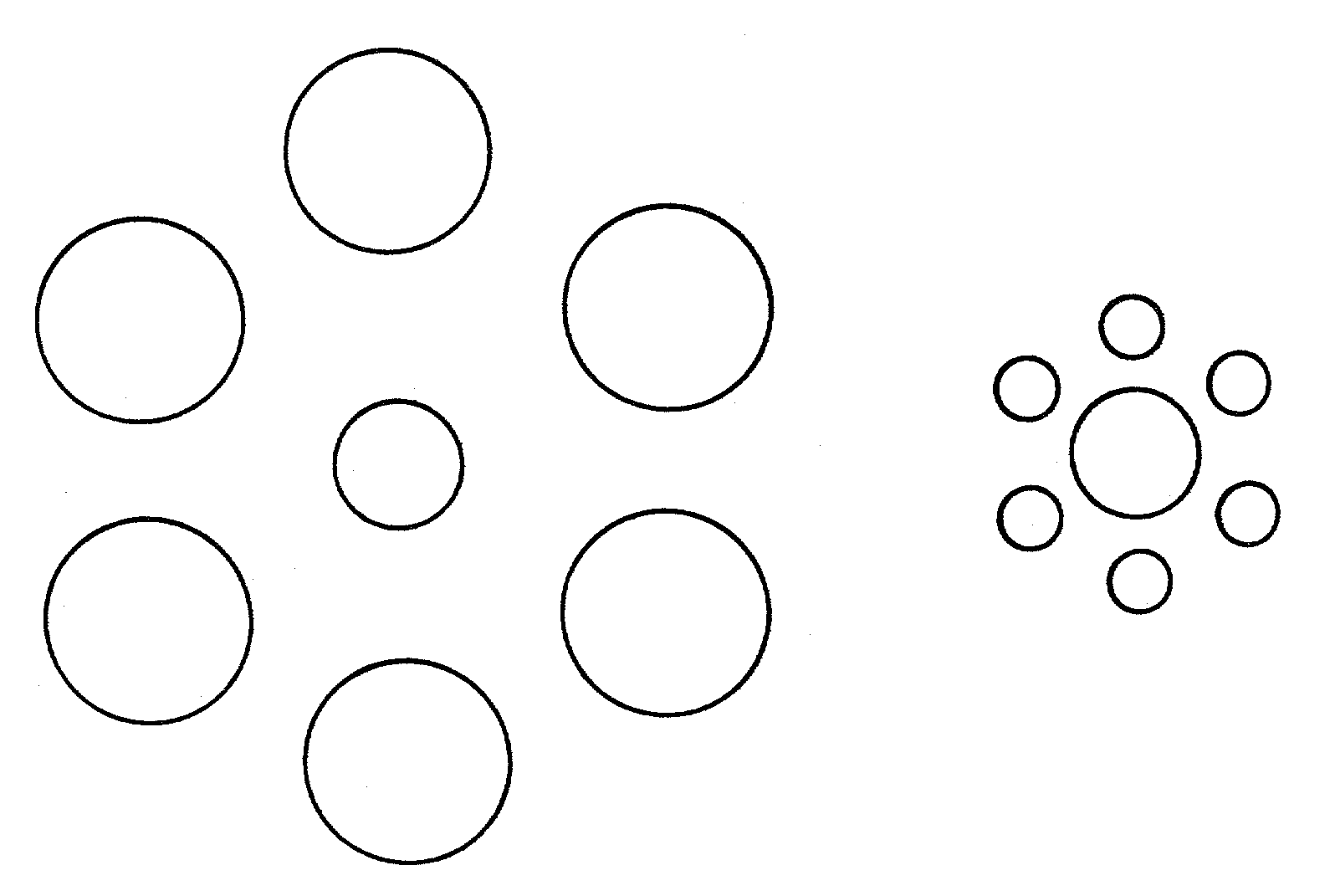 CIK DZĪVNIEKU ATTĒLĀ? KĀDI?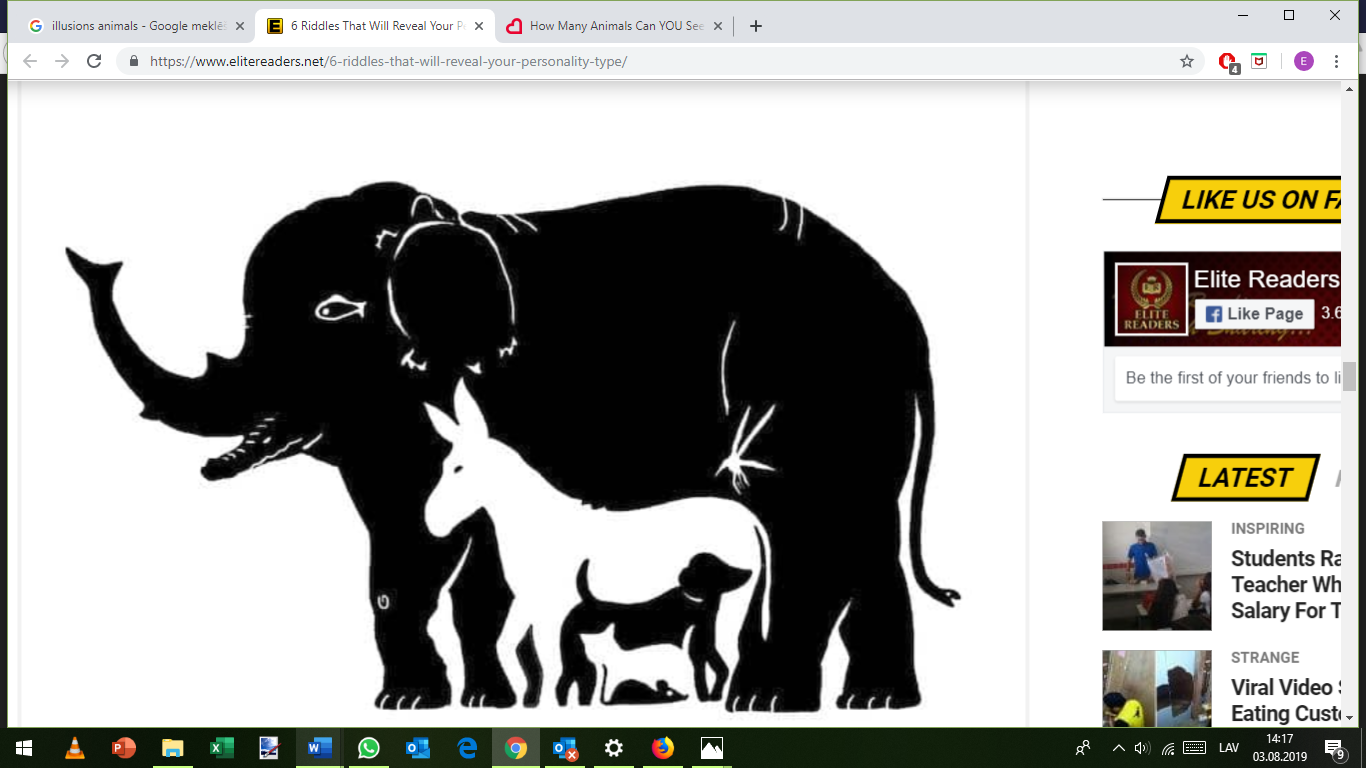 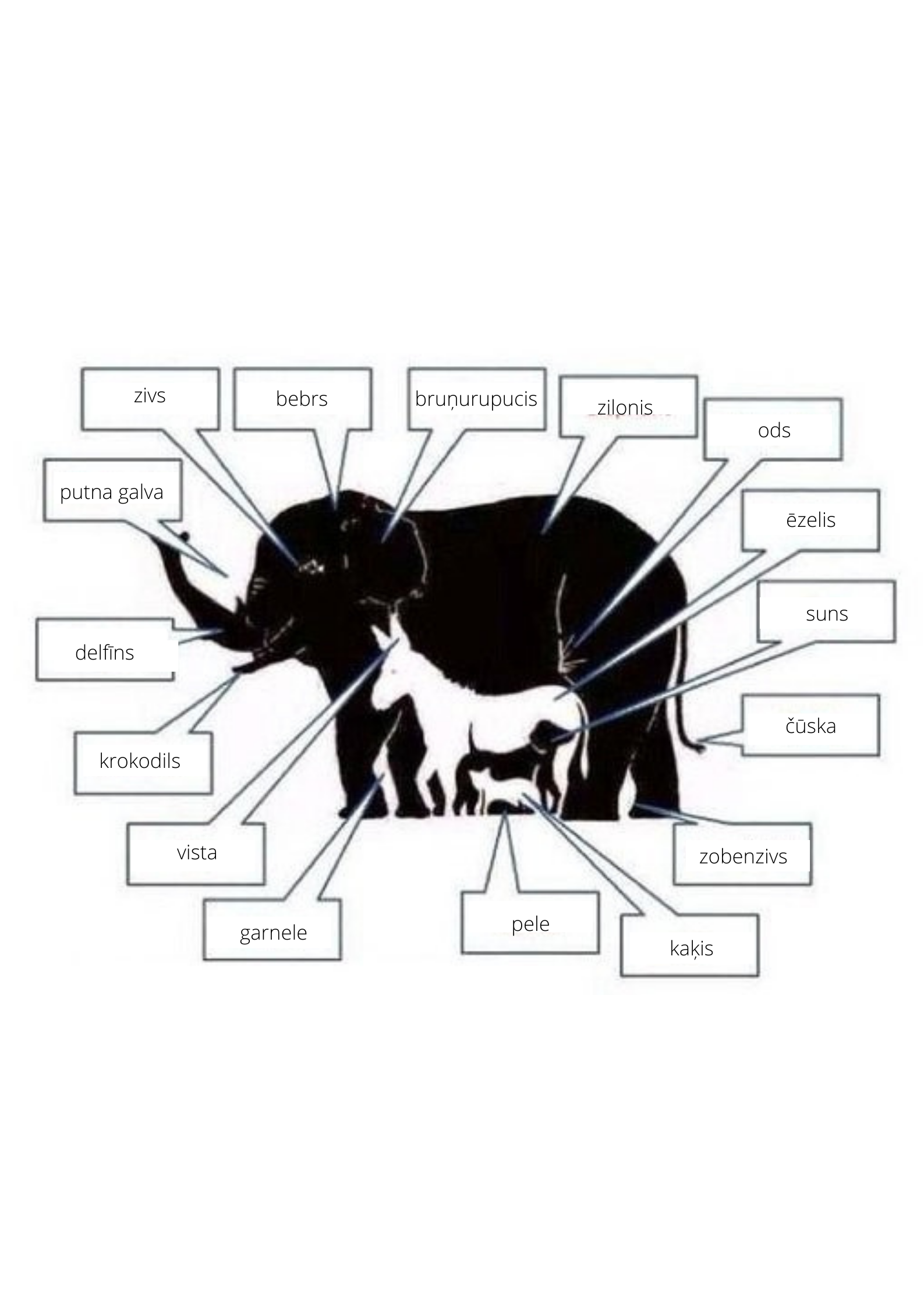 